              ESTADO DO RIO GRANDE DO SUL          PREFEITURA MUNICIPAL DE FORMIGUEIRO          CNPJ: 97.228.126/0001-50             FONE: (055) 3236 1200          AV. JOÃO ISIDORO, 222 – CEP: 97210-000 – FORMIGUEIRO – RS.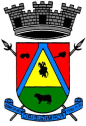 L  e  i    n°   998,  de 04 de abril de 2001. ACRESCENTA O § 4º AO ART. 75 DA LEI 705/91, de 21.12.94, QUE INSTITUIU O REGIME JURIDICO ÚNICO. 		         Rogério Cassol Pires, Prefeito Municipal de Formigueiro, faz saber em cumprimento ao disposto na Lei Orgânica do Município, que a Câmara Municipal aprovou e ele sanciona e promulga a seguinte LEI;Art. 1º- Fica acrescentado o § 4º ao Art. 75 da Lei 705/91, de 21.12.94, com a seguinte redação:“§ 4º -  Equipara-se a Servidor Público, para efeitos de percepção de diária, o servidor cedido de outro órgão, seja da esfera Federal, Estadual ou de outro Município que estiver desempenhando suas funções no Município.”Art. 2° - Esta lei entrará em vigor na data de sua publicação, revogadas as disposições em contrário.     GABINETE DO PREFEITO MUNICIPAL DE FORMIGUEIRO   Em 04 de abril de 2001. Rogério Cassol Pires             Prefeito Municipal               Registre-se e Publique-seSecretário da Administração